Application for laid-up return in accordance with Class 3 – Rule 13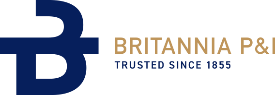 1. Ship details2. Period 3. Cargo4. Location5. Crew Please credit us with the returns due under Class  3 – Protection and Indemnity in respect of the above mentioned ship in accordance with the details provided.Signature:Name:                                                                                                                            Company:Date:Name of ship:IMO No.:Member name:Period for which laid-up return is being claimed:Total number of days:Confirmation that the ship remained free of cargo throughout the entire period covered by the laid-up return.YES / NOThe location where the ship has been laid-up.  Please provide latitude / longitude of the ship’s position.  Please provide relevant extracts from the ship’s deck log book as evidence of the location throughout the lay-up.Please provide details of mooring arrangements during the lay-up (i.e. at anchor, berthed, alongside another vessel).Ship has remained safely moored at the above lay-up location throughout the period covered by the laid-up return (please note that in order to qualify for a laid-up return the ship must remain in a safe port or place for a period of 30 or more consecutive days after finally mooring there).YES / NONumber of crew onboard during the ship’s normal operation.Number of crew onboard required to meet Minimum Safe Manning levels.Number of crew on board during the period in lay-up.Number and details of other personnel on board during the period for which the laid-up return is being claimed (i.e. watchkeepers).